СОВЕТ  ДЕПУТАТОВСЕЛЬСКОГО  ПОСЕЛЕНИЯ  ВЕРХНЕМАТРЕНСКИЙ  СЕЛЬСОВЕТ Добринского муниципального района Липецкой области30-я сессия V-го созываР Е Ш Е Н И Е 18.09.2017 г.                        с. Верхняя Матренка                       №  81 – рсОб отмене решения Совета депутатов сельского поселения Верхнематренский сельсовет Добринского муниципального района Липецкой областиВ связи с приведением в соответствие с действующим законодательством,  Совет депутатов сельского поселения Верхнематренский  сельсоветР Е Ш И Л:1.Отменить решение от 17.12.2007 г. № 71 «Об утверждении Положения «О порядке осуществления муниципального земельного контроля на территории сельского поселения Верхнематренский сельсовет»2. Направить указанный нормативный правовой акт главе сельского поселения для подписания и официального обнародования.3. Настоящее решение вступает в силу со дня его официального обнародования.Председатель Совета депутатовсельского поселенияВерхнематренский  сельсовет                                              Н.В.Жаворонкова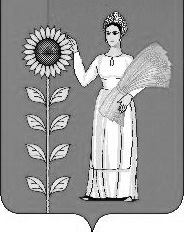 